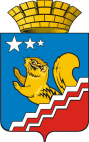 СВЕРДЛОВСКАЯ ОБЛАСТЬВОЛЧАНСКАЯ  ГОРОДСКАЯ  ДУМАПЯТЫЙ СОЗЫВВторое заседаниеРЕШЕНИЕ № 10г. Волчанск                                                                                                26.02.2014 г.Об отчете о деятельности Думы Волчанского городского округа пятого созыва за 2013 год         Заслушав информацию ведущего специалиста Волчанской городской Думы Викторовой Н. Н., об итогах работы Думы Волчанского городского округа за 2013 год, руководствуясь Федеральным законом от 06.10.2003 г. № 131-ФЗ «Об общих принципах организации местного самоуправления в Российской Федерации», Уставом Волчанского городского округа,  ВОЛЧАНСКАЯ ГОРОДСКАЯ ДУМА РЕШИЛА:          1. Утвердить отчет о деятельности Думы Волчанского городского округа пятого созыва за 2013 год (прилагается).	 2. Опубликовать отчет о деятельности Думы Волчанского городского округа пятого созыва за 2013 год в газете «Муниципальный Вестник».	3. Контроль исполнения настоящего Решения возложить на председателя Волчанской городской Думы Пермякова А. Ю.ПредседательВолчанской городской Думы                                                     А. Ю. ПермяковОТЧЕТ О ДЕЯТЕЛЬНОСТИ ДУМЫ ВОЛЧАНСКОГО ГОРОДСКОГО ОКРУГА ЗА 2013 ГОДДеятельность Думы Волчанского городского округа в 2013 году строилась на основе объединенных усилий органов местного самоуправления по совершенствованию муниципальных правовых актов. В системе органов местного самоуправления представительному органу местного самоуправления – Волчанской городской Думе отводится особое место, поскольку именно Дума непосредственно выражает волю всего населения муниципального образования, принимает от его имени решения, действующие на всей территории городского округа. 15 марта 2014 года исполняется два года со дня начала работы данного созыва, в котором были избраны: председатель: Пермяков Андрей Юрьевич, заместитель председателя Бурнин Андрей Григорьевич.В структуру Думы входят Президиум Думы и четыре комиссии:- комиссия по экономической политике, бюджету и налогам - председатель Воронин Сергей Александрович, заместитель – Капитанов Виктор Валерьевич;- комиссия по промышленной политике, вопросам жилищно-коммунального и сельского хозяйства - председатель Маловцев Николай Алексеевич, заместитель – Капитанов Виктор Валерьевич; - комиссия по социальной политике - председатель Делибалтов Иван Васильевич, заместитель – Снигирева Светлана Геннадьевна;- комиссия по вопросам местного самоуправления – председатель Гетте Ирина Николаевна, заместитель – Макарова Марина Владимировна.ОСНОВНЫЕ ПОКАЗАТЕЛИ РАБОТЫ ДУМЫ Основной организационной формой работы Думы являются ее заседания, на которых принимаются все акты Думы, решаются вопросы, отнесенные к ее ведению.         В 2013 году Волчанская городская Дума провела  14 заседаний (очередных 12, в т.ч. 1  в форме закрытого заседания, внеочередных – 2), на которых было рассмотрено 152 вопроса, принято 135 решений, посещаемость депутатами заседаний Думы составила 83 %, что на 13% ниже к уровню прошлого года (уровень посещаемости в 2012 году составил 96%). (Приложение 1).Количественный анализ посещаемости за 2013 год приведен в приложении 2.Таблица 1. - Общие сведения о работе Думы Волчанского городского округа пятого созыва за 2013 годДепутаты активно проявили себя во всех направлениях нормотворческой деятельности. Внесённые проекты решений, предложения, вопросы предварительно рассматривались на заседаниях постоянных комиссий. За отчётный период 26 решений Волчанской городской Думы внесены в нормативную правовую базу местного самоуправления Волчанского городского округа (за исключением решений о бюджете и муниципальных программ).  По видам документов решения, принятые Волчанской городской Думой    в 2013 году, классифицируются следующим образом и   представлены  в таблице 2.Таблица 2 .С марта 2013 года в Волчанскую городскую Думу субъектами правотворческой инициативы внесено 110 проектов решений Волчанской городской Думы, из них внесено:- Администрацией Волчанского городского округа – 75- Отделом образования Волчанского городского округа – 9- Комитетом по управлению имущества Волчанского городского округа – 9- Контрольно-счетным органом Волчанского городского округа – 6	С нарушением срока внесено 60 проектов, что составляет 54,5% от общего числа внесённых проектов, 90 проектов утверждено, 20 проектов сняты на доработку.Основная работа проводилась в постоянных комиссиях. Статистические данные о работе постоянных комиссий Волчанской городской Думы за  2013 год приведены в таблице 3. Таблица 3По ряду вопросов, вносимых на заседания городской Думы для обмена мнениями и рассмотрения различных точек зрения, практиковалось проведение совместных заседаний постоянных комиссий, на которые приглашались руководители структурных подразделений администрации городского округа.В отчетный период проведено 13 совместных заседаний постоянных комиссий Волчанской городской Думы.В 2013 году в городскую Думу поступил 1 протест Прокуратуры г. Карпинска на принятые Думой решения. Поступивший акт прокурорского реагирования был своевременно рассмотрен, и внесено соответствующие изменение в решение городской Думы. Также Прокуратурой Свердловской области было направлено заявление о признании недействующим нормативного правового акта органа местного самоуправления в Арбитражный суд Свердловской области. Производство по делу прекращено.ПРЕЗИДИУМ ДУМЫ	Президиум Думы возглавляет председатель Думы, а в его отсутствие –заместитель председателя Думы. Председатель Думы созывает и ведет заседания Президиума Думы.В состав Президиума Думы входят председатель Думы, заместитель председателя Думы, председатели постоянных депутатских комиссий Думы.Президиум Думы рассматривает обращения председателя Думы, депутатов, председателей постоянных депутатских комиссий; координирует деятельность постоянных депутатских комиссий; проводит предварительное обсуждение примерного перечня вопросов, вносимых на рассмотрение заседаний постоянных комиссий, заседания Думы. Итогом этой работы являются рекомендации, которые способствуют оптимизации подготовки, согласования и принятия важных для городского округа нормативно-правовых актов.Также Президиумом Думы осуществляется рассмотрение ходатайств о награждении Почетной грамоты и Благодарственным письмом Думы Волчанского городского округа.	За отчетный период Президиумом Думы проведено 10 заседаний.ДЕЯТЕЛЬНОСТЬ ДУМЫ ПО ВОПРОСАМ РЕАЛИЗАЦИИ КОНТРОЛЬНЫХ ПОЛНОМОЧИЙ Норма подконтрольности и подотчетности главы городского округа Волчанской городской Думе закреплена в статье 28 Устава Волчанского городского округа. Пунктом 2 статьи 23  Устава к компетенции представительного органа отнесен контроль за исполнением органами местного самоуправления и должностными лицами местного самоуправления полномочий по решению вопросов местного значения. Контроль осуществляется в форме заслушивания информации на заседаниях комиссий и Думы, проверок Контрольно-счетного органа Волчанского городского округа, депутатских обращений, ежегодного отчета главы городского округа, работы по обращению граждан.   Осуществление Думой контрольных функций проводилось в соответствии с Уставом Волчанского городского округа и Регламентом Волчанской городской Думы.В процессе правотворческой деятельности Волчанская городская Дума вела конструктивный диалог с прокуратурой города Карпинска и Волчанска. Представители прокуратуры принимали участие в работе заседаний городской Думы. Знаковым событием 2013 года в данной сфере стало заключение 10 октября 2013 года Соглашения о порядке взаимодействия органов местного самоуправления Волчанского городского округа и прокуратуры г. Карпинска.Проекты решений носящих нормативный характер до рассмотрения их на очередном заседании Думы направлялись в прокуратуру г. Карпинска для дачи по ним заключений, в том числе, на предмет наличия (отсутствия) в проектах решений коррупциогенных факторов. ДЕЯТЕЛЬНОСТЬ  ПОСТОЯННЫХ   КОМИССИЙ  
ВОЛЧАНСКОЙ   ГОРОДСКОЙ   ДУМЫ   В 2013  ГОДУ Эффективность городской Думы – это четкая и слаженная работа депутатов, входящих в состав комиссий представительного органа муниципального образования, созданных для предварительной подготовки вопросов к рассмотрению на заседаниях Думы.Постоянные комиссии образуются, как правило, на период полномочий представительного органа. Состав постоянных комиссий Думы Волчанского городского округа в 2013 году приведен в приложении 3.Статус комиссий урегулирован Регламентом Волчанской городской Думы и Положениями о комиссиях, утвержденных Думой Волчанского городского округа.Комиссии осуществляют предварительное рассмотрение проектов решений, их подготовку к рассмотрению представительным органом; готовят заключения и предложения по рассматриваемым вопросам; разрабатывают планы своей работы; взаимодействуют с органами местного самоуправления, общественными организациями; участвуют в осуществлении контроля исполнения принятых Думой решений и т.д.Контролируя исполнение решений, комиссии принимают меры, содействующих более эффективному выполнению указанных решений. Однако, при этом учитывается, что деятельность комиссии не может подменить собой представительный орган муниципального образования.	Деятельность Комиссий осуществляется в соответствии с законодательством Российской Федерации, Регламентом работы Волчанской городской Думы, Положением о постоянных комиссиях.Свою работу Комиссии строят в соответствии с утвержденным годовым планом работ, предложениями, поступившими от главы Волчанского городского округа и депутатов Волчанской городской Думы. В Волчанской городской  Думе сформированы постоянные депутатские комиссии:- постоянная депутатская комиссия по вопросам  местного самоуправления (председатель комиссии – Гетте Ирина Николаевна). Одной из основных функций Комиссии является разработка проектов муниципальных правовых актов по вопросам местного самоуправления, приведение их в соответствие федеральному и областному законодательству, Уставу Волчанского городского округа.Особое место в нормотворческом процессе Комиссии занимает работа по основному правовому акту нашего города – Уставу. В июне 2005 года он был принят Думой в новой редакции, но в связи с изменениями в Федеральном законодательстве идет планомерная работа по внесению изменений в текст документа.В 2013 году по проекту Решения Думы «О внесении изменений в Устав Волчанского городского округа»  дважды проведены публичные слушания с участием специалистов администрации, депутатов, представителей общественных организаций и всех заинтересованных лиц.Всего за отчетный период проведено 5  заседаний, рассмотрено 20  вопросов, посещаемость заседаний комиссий составила 70%, что на 11% ниже к уровню 2012 года (посещаемость комиссии в  2012 г. - 81%).- постоянная депутатская комиссия по социальной политике (председатель – Делибалтов Иван Васильевич) в текущем году провела 4 заседания, на которых рассмотрено 14 вопросов, посещаемость заседаний комиссий составила 70%, что на 10% ниже к уровню 2012 года (посещаемость комиссии в  2012 г. - 80%).Члены Комиссии на заседаниях рассматривают вопросы образования, культуры, здравоохранения. Ежегодно Комиссия держит на особом контроле работу по подготовке и организации отдыха детей и подростков в период летних каникул, заслушивает отчеты об итогах летней оздоровительной кампании.Не остаются без внимания и вопросы создания условий для развития физической культуры и спорта в городском округе и организации досуга детей и молодежи.- постоянная депутатская комиссия по экономической политике, бюджету и налогам (председатель – Воронин Сергей Александрович)  провела 6  заседаний, на которых рассмотрено 34 вопроса, посещаемость заседаний комиссий составила 68%, что на 9% ниже к уровню 2012 года (посещаемость комиссии в  2012 г. - 77%). Комиссия выполняет различные функции, связанные с рассмотрением  и согласованием проектов бюджета. Участвует в подготовке в соответствии с действующим законодательством проектов нормативных правовых актов в сфере бюджетной системы по введению или отмене налогов, освобождению от их уплаты, по порядку финансирования расходов, покрываемых за счет бюджета городского округа.Одним из основных предметов деятельности Комиссии является работа с проектом бюджета Волчанского городского округа на 2014 год и плановый период 2015-2016 годов. Комиссией был проведен весь комплекс процедур, предусмотренных законом и необходимых для утверждения бюджета. На заседаниях Комиссии неоднократно обсуждались изменения в бюджет 2013 года, формулировались поправки по финансированию приоритетных направлений и программ. Всего было рассмотрено 11 изменений и дополнений в городской бюджет.- постоянная депутатская комиссия по промышленной политике, вопросам жилищно-коммунального и сельского хозяйства  (председатель – Маловцев Николай Алексеевич) провела 5 заседаний, на которых рассмотрено 24  вопроса, касающиеся работы жилищно-коммунального комплекса города, ремонта дорог, исполнения полномочий по решению  вопросов местного значения в сфере жилищно-коммунального хозяйства.Неоднократно рассматривались вопросы о внесении изменений в правила землепользования и застройки Волчанского городского округа. Основная цель введения Правил – это упрощение и ускорение решения вопросов разрешенного использования земельных участков.Посещаемость заседаний комиссий составила 64%, что на 19% ниже к уровню 2012 года (посещаемость комиссии в  2012 г. - 83%).После тщательного изучения проектов решений, профильная комиссия выносит их на заседание Волчанской городской Думы. ДЕПУТАТСКАЯ ГРУППА ПАРТИИ «ЕДИНАЯ РОССИЯ»	Депутатская группа партии «Единая Россия» зарегистрирована Решением Волчанской городской Думы от 19.04.2012 № 95 «О регистрации депутатской группы партии «Единая Россия» в следующем составе:1) Снигирева Светлана Геннадьевна -  руководитель группы;2) Ахматдинов Самигула Казыханович – заместитель руководителя группы;3) Гетте Ирина Николаевна;4) Делибалтов Иван Васильевич;5) Капитанов Виктор Валерьевич;6) Нащенков Сергей Евгеньевич;7) Пермяков Андрей Юрьевич;8) Сметанников Александр Анатольевич;9) Шмаков Александр Васильевич.	Деятельность депутатской группы партии «Единая Россия» осуществляется на основе Конституции Российской Федерации, Федерального закона от 11.07.2001 № 95-ФЗ «О политических партиях», Регламента работы Волчанской городской Думы, Положения о депутатской группе «Единая Россия» в Думе Волчанского городского округа.Основными задачами депутатской группы являются:	- реализация в правотворческой и иной деятельности программных установок, решений руководящих органов Партии, регионального и местного (местных) отделений Партии и наказов избирателей;	-     согласование    и    проведение    в    представительном    органе    политики, отражающей позицию Партии по вопросам общественно-политической и экономической жизни страны, субъекта Российской Федерации, муниципального образования;	-   обеспечение солидарного голосования в представительном органе при принятии решений по  правовым актам и кадровым  вопросам, по которым  собранием депутатского объединения было принято соответствующее решение;	- участие в агитационно-пропагандистской работе Партии, регионально и местного отделения Партии;	- информирование населения о деятельности Партии и депутатской группы в сфере правотворчества, а также по вопросам экономического и социального развития муниципального образования;- участие членов депутатской группы в работе общественных приёмных Партии;		- участие в мероприятиях регионального и местного отделения Партии, связанных с подготовкой и проведением избирательных кампаний всех уровней в соответствии с планами и решениями регионального и местного отделения Партии.С момента регистрации депутатской группы заседания не проводились. РАБОТА С ИЗБИРАТЕЛЯМИ,  ОБРАЩЕНИЯМИ ГРАЖДАНРабота с населением: В соответствии с п. 2 ст. 1 Федерального закона от 06.10.2003 № 131 –ФЗ "Об общих принципах организации местного самоуправления в Российской Федерации" местное самоуправление в Российской Федерации - форма осуществления народом своей власти, обеспечивающая в пределах, установленных Конституцией РФ, федеральными законам, а в случаях, установленных федеральными законами, - законами субъектов РФ, самостоятельное и под свою ответственность решение населением непосредственно и (или через органы местного самоуправления вопросов местного значения исходя из интересов населения с учетом исторических и иных местных традиций.Из данных положений можно сделать два вывода:население должно "работать" с депутатами, а депутаты с населением в целях защиты интересов избирателей;главными представителями населения на территории муниципального образования являются избранные этим населением депутаты. Других - частных интересов (в идеале) у депутатов быть не должно. Из самого названия "представительного органа местного самоуправления" вытекает, что они должны представлять интересы населения, а не ограничиваться кругом исключительных полномочий.Работа депутата с населением осуществляется, как правило, в следующих формах:рассмотрение обращений, заявлений жителей на заседаниях представительного органа либо на заданиях депутатских комиссий (постоянных или временных), при этом возможно присутствие заявителя на заседании;личный прием населения; регулярные встречи депутата с жителями; отчетов депутатов представительного органа перед избирателями, проводимых не реже 1 раза в год, а также информирование избирателей о своей работе через средства массовой информации. В соответствии с Федеральным законом № 131 –ФЗ, Уставом городского округа представительный орган местного самоуправления и глава муниципального образования подконтрольны и подотчеты населению;формирование актива жителей (общественных помощников, старших по домам членов территориального общественного самоуправления и т. п.) для непосредственного осуществления общественного муниципального контроля;участие в работе муниципальных и негосударственных общественных организаций по вопросам, затрагивающим интересы жителей; личная инициатива депутата по решению проблем жителей, выявленных им самостоятельно.Статьей 39 Регламента Волчанской городской Думы определены взаимоотношения депутата с избирателями. Депутат обязан поддерживать связи с избирателями своего округа.Депутат принимает меры по обеспечению прав, свобод и законных интересов своих избирателей:1) рассматривает поступившие от них предложения, заявления и жалобы;2) способствует в пределах своих полномочий правильному и своевременному решению содержащихся в них вопросов;3) ведет прием граждан;4) изучает общественное мнение и при необходимости вносит предложения в органы государственной власти, органы местного самоуправления, политические и общественные объединения;5) информирует избирателей о своей деятельности во время встреч с ними, а также через средства массовой информации.С целью поддержания связи с избирателями на территории округа, от которого он избран, депутат может создавать депутатский центр. Связь с избирателями реализуется посредством двух видов связей: прямых и обратных.	Прямые связи – это получение депутатом информации от своих избирателей посредством рассмотрения предложений, заявлений и жалоб.	Обратные связи – это представление депутатом информации о выполнении предложений, заявлений и жалоб избирателей, отчеты о проделанной работе и т.д.	Отчет депутата – это основной элемент обратных связей, при помощи которого депутат информирует избирателей о выполнении полученных им предложений, жалоб и заявлений. Депутат обязан отчитываться о своей работе, а также о работе представительного органа не менее одного раза в год.Информации о проведении отчетов депутатов пред избирателями в 2013 году в Волчанской городской Думе нет.В соответствии со статьей 25 Устава Волчанского городского округа Регламент Волчанской городской Думы необходимо дополнить порядком проведения депутатских отчетов.Рассмотрение обращений граждан: За отчетный год непосредственно в городскую Думу поступило 10 письменных обращений граждан (в 2012 году - 14). Еженедельно личный прием граждан проводит Председатель городской Думы. В большинстве своем обращения граждан касались вопросов жилищно-коммунального хозяйства, предоставления жилищно-коммунальных услуг и жилья.  Согласно порядку, установленному Федеральным законом от 02 мая 2009 года № 59-ФЗ «О порядке рассмотрения обращений граждан Российской Федерации», городской Думой обеспечивалось всестороннее и своевременное рассмотрение поступивших письменных обращений, с направлением письменных ответов заявителям. При необходимости обращения направлялись для принятия мер в соответствующие инстанции.            Депутаты осуществляли личный прием граждан в установленные дни по утвержденному графику, объявления о проведении приема избирателей  в течение года опубликовывались в газете «Муниципальный Вестник», «Рабочий Волчанск» и постоянно размещались на официальном сайте Волчанского городского округа, на информационном стенде городской Думы. Депутаты оказывают помощь в решении проблем избирателей, используя разные возможности: от направления запросов в различные инстанции до оказания благотворительной помощи.ДЕПУТАТСКИЕ СЛУШАНИЯСущность депутатских слушаний состоит в коллективном обсуждении депутатами с участием представителей должностных лиц, экспертов, представителей различных органов и организаций, учреждений и прессы актуальных проблем, связанных с обеспечением жизнедеятельности муниципального образования, по которым имеется много точек зрения, альтернативных вариантов их возможного решения. Конечная цель депутатских слушаний состоит в выработке коллективно одобренных рекомендаций, используя которые Дума и другие органы местного самоуправления во взаимодействии и при поддержке органов государственной власти, научных и общественных организаций могли бы принять правильные и оптимальные решения, позволяющие улучшить состояние работы по кругу вопросов, поднятых на депутатских слушаниях.В то же время депутатские слушания дают возможность установить, насколько эффективно работают те или иные правовые акты и насколько они соответствуют потребностям граждан и задачам социально-экономического развития городского округа. В повседневной работе органов местного самоуправления часто встречаются проблемы, актуальные для жителей муниципального образования, требующие широкого обсуждения и привлечения специалистов. Таким образом, на депутатские слушания выносятся вопросы, представляющие общественную значимость и имеющие проблемный характер. При формулировании конкретной темы депутатских слушаний необходимо учитывать, что представительный орган выполняет три основные функции - представительную, правотворческую и контрольную. В рамках представительной функции в первую очередь выявляется мнение участников слушаний по рассматриваемым проблемам. При осуществлении этой функции депутатские слушания также обеспечивают реализацию прав граждан на непосредственное участие в местном самоуправлении; осуществление связи представительного органа с общественностью; взаимодействие представительного органа с органами государственной власти и другими органами местного самоуправления.Для реализации правотворческой функции по итогам депутатских слушаний могут приниматься муниципальные правовые акты. Не вызывает сомнения тот факт, что проведение депутатских слушаний в целом способствует улучшению качества правотворческой деятельности органов местного самоуправления; позволяет полнее учесть общественное мнение и различные подходы к решению проблем; служит обеспечению гласности и повышению эффективности деятельности представительного органа. Для того чтобы обеспечить реализацию принятых решений, целесообразно проводить депутатские слушания с целью контроля за исполнением муниципальных правовых актов, принятых представительными органами. В этом случае депутатские слушания являются формой контроля.	В отчетном периоде данная форма работы Думы не применялась.ПУБЛИЧНЫЕ СЛУШАНИЯ Для обсуждения проектов муниципальных правовых актов по вопросам местного значения с участием жителей муниципального образования представительным органом муниципального образования, главой муниципального образования проводится публичные слушания.Публичные слушания - форма реализации прав населения муниципального образования (общественности) на участие в процессе принятия решений органами местного самоуправления посредством проведения собрания для публичного обсуждения проектов нормативных правовых актов муниципального образования и других общественно значимых вопросов.Публичные слушания проводятся по инициативе населения, представительного органа муниципального образования или главы муниципального образования.Публичные слушания, проводимые по инициативе населения или представительного органа муниципального образования, назначаются представительным органом муниципального образования, а по инициативе главы муниципального образования - главой муниципального образования.На публичные слушания выносят:1) проект устава муниципального образования, а также проект муниципального правового акта о внесении изменений и дополнений в данный устав, кроме случаев, когда изменения в устав вносятся исключительно в целях приведения закрепляемых в уставе вопросов местного значения и полномочий по их решению в соответствие с Конституцией Российской Федерации, федеральными законами;2) проект местного бюджета и отчет о его исполнении;3) проекты планов и программ развития муниципального образования, проекты правил землепользования и застройки, проекты планировки территорий и проекты межевания территорий, проекты правил благоустройства территорий, а также вопросы предоставления разрешений на условно разрешенный вид использования земельных участков и объектов капитального строительства, вопросы отклонения от предельных параметров разрешенного строительства, реконструкции объектов капитального строительства, вопросы изменения одного вида разрешенного использования земельных участков и объектов капитального строительства на другой вид такого использования при отсутствии утвержденных правил землепользования и застройки;4) вопросы о преобразовании муниципального образования.Порядок организации и проведения публичных слушаний определен Положением «О порядке организации и проведения публичных слушаний в муниципальном образовании «Волчанский городской округ», утвержденным Решением Волчанской городской Думы от 23.08.2012 г. № 144.В отчетный период проведены девять Публичных слушаний по следующим проектам Решений Волчанской городской Думы:- О внесении изменений в Правила землепользования и застройки Волчанского городского округа;- О внесении изменений Устав Волчанского городского округа;- Об утверждении годового отчета об исполнении бюджета Волчанского городского округа за 2012 год;- Об утверждении Программы социально-экономического развития Волчанского городского округа на период до 2018 года;- О рассмотрении проекта Решения Волчанской городской Думы «О бюджете Волчанского городского округа на 2014 год и плановый период 2015 и 2016 годов».ВЗАИМОДЕЙСТВИЕ С ЗАКОНОДАТЕЛЬНЫМ СОБРАНИЕМ СВЕРДЛОВСКОЙ ОБЛАСТИВолчанской городской Думой в 2013 году проведена работа в области сотрудничества с Законодательным Собранием Свердловской области и с его Комитетами и Комиссиями.Решением Волчанской городской Думы  председатель Волчанской городской Думы Пермяков Андрей Юрьевич был делегирован в состав Совета представительных органов муниципальных образований Свердловской области.Основными задачами Совета являются:1) повышение роли представительных органов муниципальных образований в решении вопросов местного значения;2) координация деятельности представительных органов по важнейшим вопросам развития муниципальных образований, расположенных на территории Свердловской области;3) участие в обсуждении проектов законов Свердловской области, затрагивающих интересы местного самоуправления;4) участие в разработке согласованных подходов по решению вопросов межбюджетных отношений, налогообложения, собственности, землепользования и других;5) анализ практики применения законов Свердловской области и нормативных правовых актов представительных органов муниципальных образований;6) определение механизма наделения органов местного самоуправления отдельными государственными полномочиями;7) информирование о планах законотворческой и нормотворческой работы;8) проведение конференций, семинаров по организации законотворческой и нормотворческой деятельности;9) организация обучения председателей (заместителей председателей), председателей комиссий и специалистов аппаратов представительных органов муниципальных образований;10) участие в депутатских слушаниях, проводимых Законодательным Собранием Свердловской области;11) решение иных вопросов взаимодействия Законодательного Собрания Свердловской области и представительных органов муниципальных образований.Решения Совета носят рекомендательный характер и направляются руководителям палат Законодательного Собрания Свердловской области, руководителям и уполномоченным представительных органов местного самоуправления муниципальных образований Свердловской области, а также Правительству Свердловской области.Председатель Думы входит в состав Комиссии по вопросам законодательства, общественной безопасности и местного самоуправления.Сообща проведена большая работа по приведению уставов муниципальных образований и правовых актов в соответствие с федеральным законодательством. Рассмотрены вопросы:- О деятельности органов местного самоуправления муниципальных образований, расположенных на территории Свердловской области, по созданию муниципальных дорожных фондов;- О реформировании бюджетного процесса, переходе к программно-целевому принципу формирования бюджетов и о стимулировании муниципальных образований;- Об организации работы органов местного самоуправления муниципальных образований, расположенных на территории Свердловской области, с обращениями граждан;- О деятельности органов государственной власти Свердловской области и органов местного самоуправления муниципальных образований по обеспечению населения услугами почтовой связи;- О задачах представительных органов муниципальных образований, расположенных на территории Свердловской области, по внедрению процедур оценки регулирующего воздействия проектов нормативных правовых актов и экспертизы действующих нормативных правовых актов. РАБОТА ПО ВОПРОСАМ ПРЕДСТАВЛЕНИЯ ЖИТЕЛЕЙ ГОРОДА К НАГРАЖДЕНИЮРеализуя решение Волчанской городской Думы «О Почетной грамоте и Благодарственном письме Думы Волчанского городского округа», городская Дума рассматривала в отчетном периоде ходатайства о награждении жителей города Почетной грамотой и Благодарственным письмом Думы Волчанского городского округа. В 2013 году приняты решения о награждении Почетной грамотой Волчанской городской Думы 30 жителей города (в 2012 году - 22). Благодарственными письмами Волчанской городской Думы награждены 3 жителя города.Почетными грамотами и Благодарственными письмами награждались жители города за многолетний плодотворный труд, направленный на развитие города, а также, в связи с профессиональными праздниками и юбилейными датами.	В отчетном периоде за вклад в развитие города депутатами Волчанской городской Думы присвоено звание «Почетный гражданин города Волчанска» Сиенко Олегу Викторовичу, генеральному директору ОАО «Научно-производственная корпорация «Уралвагонзавод».РЕДАКЦИОННО-ИЗДАТЕЛЬСКАЯ ДЕЯТЕЛЬНОСТЬ	Волчанской городской Думой определен официальный источник опубликования (обнародования) правовых актов органов местного самоуправления Волчанского городского округа, содержащих нормы права -  газета «Муниципальный Вестник». Нормативные правовые акты органов местного самоуправления Волчанского городского округа вступают в силу после их опубликования (обнародования) в газете «Муниципальный Вестник».За период 2013 года опубликовано 91 Решение Волчанской городской Думы.        В отчетном периоде продолжилась работа официального Интернет-сайта органов местного самоуправления города Волчанского городского округа, на котором размещалась информация о деятельности городской Думы, в том числе, обязательная для размещения в сети Интернет в соответствии с действующим законодательством.         На сайте можно ознакомиться: с ежегодным планом работы представительного органа; с повестками дня заседаний Думы, заседаний постоянных комиссий; с новостями о мероприятиях, проводимых в Думе, с графиками приема избирателей и принятыми решениями городской Думы.	Раздел «Городская Дума» на сайте Волчанского городского округа требует доработки по следующим параметрам:- законодательные инициативы, обращения депутатов;- проекты решений, внесенных на рассмотрение представительного органа;- краткие итоги заседаний Думы;- наличие фотогалерей, фоторепортажей и другой фото, аудио- и видеоинформации;- обзор обращений граждан в представительный орган муниципального образования.ПОВЫШЕНИЕ КВАЛИФИКАЦИИЗа отчетный период курсы повышения квалификации прошли:- за счет средств областного бюджета:1) председатель комиссии по вопросам местного самоуправления Гетте Ирина Николаевна; 2) депутат Думы Шмаков Александр Васильевич в Российской правовой академии Министерства юстиции Российской Федерации по программе «Организация нормотворческой деятельности представительных органов муниципальных образований»;- за счет средств местного бюджета:	1) председатель комиссии по экономической политике, бюджету и налогам Воронин Сергей Александрович;2) депутат Думы Шмаков Александр Васильевич в Институте муниципального управления г. Обнинск по программе «Эффективное управление муниципальными финансами». ФОРМИРОВАНИЕ ФОНДОВ АРХИВНЫХ ДОКУМЕНТОВ ВОЛЧАНСКОЙ ГОРОДСКОЙ ДУМЫ И ИХ ИСПОЛЬЗОВАНИЕ В архивный отдел администрации Волчанского городского округа сданы дела постоянного хранения за период деятельности Волчанской городской Думы за 2008 год. Дела обработаны, описаны и оформлены в соответствии с требованиями правил организации хранения, комплектования, учета и использования документов архивного фонда РФ и других архивных документов в государственных и муниципальных архивов, музеях и библиотеках.ОБЕСПЕЧЕНИЕ ДЕЯТЕЛЬНОСТИ ВОЛЧАНСКОЙ ГОРОДСКОЙ ДУМЫ          В соответствии со статьей 24Устава Волчанского городского округа Председатель городской Думы, реализуя свои полномочия, организовывал работу городской Думы в соответствии с Уставом города и Регламентом Волчанской городской Думы: председательствовал на заседаниях городской Думы и заседаниях Президиума Думы, организовывал деятельность постоянных представлял городскую Думу в отношениях с главой городского округа, администрацией городского округа, иными органами местного самоуправления, государственными органами, организациями.         Правовое, организационное, информационное, и материально-техническое обеспечение деятельности Волчанской городской Думы осуществлялось ведущим специалистом Волчанской городской Думы.           Одной из основных функций ведущего специалиста является подготовка заседаний Думы, её постоянных комиссий. Работа велась в тесном взаимодействии с депутатским корпусом и администрацией Волчанского городского округа и иными органами местного самоуправления по годовым планам работы Думы и постоянных комиссий. За истекший год специалист обеспечил подготовку и проведение 14 заседаний Волчанской городской Думы, 10 заседаний Президиума Думы. Организовано проведение 25 заседаний постоянных комиссий городской Думы. В ходе подготовки очередных заседаний, заседаний Президиума Думы, постоянных комиссий обеспечивалось тиражирование необходимых документов. Специалистом осуществлялась постоянная работа по регистрации обращений граждан и организаций, оформление принятых решений городской Думой и правовых актов председателя Думы.            Сложившаяся система документооборота обеспечивала оперативное прохождение поступивших в городскую Думу документов, контроль соблюдения сроков их исполнения.         Все принятые в отчетном периоде Волчанской городской Думой решения направлены в прокуратуру г. Карпинска и в органы местного самоуправления Волчанского городского округа.       Продолжено взаимодействие с правовыми системами «Консультант Плюс» с целью внесения в их базы данных нормативно-правовых актов Волчанской городской Думы.              Для обеспечения функционирования официального Интернет-сайта Волчанского городского округа в течение отчетного периода велась постоянная работа по его информационному сопровождению и поддержанию в актуальном состоянии.           Финансовое обеспечение деятельности Волчанской городской Думы в отчетном периоде осуществлял по договору бухгалтер МКУ «Управление городского хозяйства». В соответствии с требованиями действующего законодательства была формирована смета расходов на содержание Думы на очередной финансовый год, которая была утверждена решением Волчанской городской Думы в пределах ассигнований, предусмотренных на эти цели в бюджете города.В 2013 году финансовое обеспечение Думы осуществлялось в течение года в соответствии с утвержденной сметой расходов в запланированном объеме 811 000 рублей. Выполнение сметы по факту составило 804 929,37 рублей или 99,25 % от запланированных назначений. МОЛОДЕЖНАЯ ДУМА ПРИ ДУМЕ ВОЛЧАНСКОГО ГОРОДСКОГО ОКРУГА 20 апреля 2013 года прошли выборы депутатов молодежной  Думы Волчанского городского округа. Избранными депутатами Молодежной Думы Волчанского городского округа первого созыва стали:Анисимов Кирилл НиколаевичБутченко Ирина АлександровнаВекшина Анастасия ВячеславовнаВеникова Оксана СергеевнаВольф Юлия ВячеславовнаГиниатуллин Артем ТалгатовичКудрявцев Дмитрий АнатольевичКузнецов Александр СергеевичЛепиев Султан УмаровичМартынова Марина ВалерьевнаНасырова Юлия РадиковнаНиккель Евгения АлександровнаПрисмаков Григорий ВалентиновичРазумова Диана ВячеславовнаШироких Валентина Владимировна27 апреля 2013 года в зале заседаний Администрации Волчанского городского округа состоялось первое организационное заседание депутатов по избранию Председателя и заместителя Председателя Молодежной Думы Волчанского городского округа. Депутатам вручили  Свидетельства об избрании депутатов Молодежной Думы Волчанского городского округа.По итогам тайного голосования председателем Молодежной Думы избран - Григорий Валентинович Присмаков,  заместителем председателя  - Оксана Сергеевна Веникова.ЭФФЕКТИВНОСТЬ  ДЕЯТЕЛЬНОСТИ  ПРЕДСТАВИТЕЛЬНОГО ОРГАНАСостояние и развитие города во многом зависят от того, насколько эффективно организовано в нем управление. Эффективное управление предполагает, что результаты деятельности должны соответствовать социальным ожиданиям людей: работа органов местного самоуправления должна быть направлена на обеспечение устойчивости и развития жителей территории, на удовлетворение потребностей населения. Современная концепция управления городом должна базироваться на интересах и потребностях горожан и быть направлена на активизацию их гражданской позиции. Поэтому в муниципальном управлении особое значение имеет не только получение объективной информации о состоянии городского социума и тенденциях его развития, но и формирование понимания отношения самих граждан к жизнедеятельности города, местным органам управления, в том числе к представительному органу.Работа муниципальных органов не должна оцениваться по тем же критериям, что и социально-экономическое положение на данной территории. Не следует также сводить оценку эффективности публичной власти только к экономической эффективности.Рассмотрение проблемы эффективности возможно только с точки зрения комплексного подхода. В том числе необходимо рассматривать эффективность деятельности представительного органа через основной результат их труда - решения. В качестве критериев эффективности предлагается следующие: - развитие муниципального образования в целом; - эффективность деятельности отдельных депутатов - количество встреч с избирателями, удовлетворение их потребностей и, в конечном счете, переизбрание депутата на следующий срок; - соответствие решений представительного органа нормам права; - информированность населения о работе представительного органа, а также удовлетворенность жителей его деятельностью (носит субъективный характер). Большое влияние на эффективность принятия решений, следовательно и на эффективность деятельности представительного органа оказывают субъективные факторы. Прежде всего, это особенности взаимоотношений депутатов с Главой исполнительного органа местного самоуправления. Зачастую между исполнительным и представительным органами возникают затяжные конфликты, связанные как с политическими, так и личными мотивами. Также большую роль оказывает отсутствие персональной и коллективной ответственности депутатов за принятые решения. Эффективность представительно органа - это соотношение публично заявленных целей, задач и приносимой социальной пользы от деятельности, как в целом, так и от отдельных мероприятий или направлений деятельности. Можно выделить следующие показатели эффективности работы представительного органа: - полезность принимаемых решений для населения;  - доля выполненных наказов избирателей; - доля выполненных обращений граждан; - доля населения, принимающего участие в депутатских и публичных (общественных) слушаниях; - уровень доверия населения представительному органу; - уровень удовлетворенности граждан деятельностью представительного органа; - уровень освещенности деятельности представительного органа в СМИ; - количество обращений граждан в представительный орган; - количество повторных обращений граждан; - оперативность решения вопросов по обращениям граждан. Предлагаемые показатели дают возможность оценивать эффективность и качество работы представительных органов территории, учитывая как объективные (количественные показатели), так и субъективные (мнение граждан) факторы. Данные показатели могут быть использованы как для внутренней оценки самого представительного органа, так и для сравнительной оценки ситуации в нескольких муниципальных образованиях. В целях повышения эффективности деятельности депутатов и представительных органов местного самоуправления должно стать формирование совершенно новой психологии и мышления избирателей относительно роли и места депутата в местном самоуправлении. Так, у населения необходимо формировать понимание того, что депутат местного самоуправления не должен иметь приоритетной задачу оказания конкретной помощи конкретному избирателю, а цель его работы состоит в адекватном выражении воли и потребности населения. Население должно быть активно заинтересовано в местном самоуправлении: принимать участие в общественных и публичных слушаниях, интересоваться деятельность представительного органа, совместно работать с Думой и выражать свою волю и потребности. Эффективность деятельности представительных органов определяется не только количеством принятых решений, но и, прежде всего, их качеством и возможностью проводить принятые решения в жизнь. Необходимо учитывать тот факт, что исполнителями этих решений являются не непосредственно подчиненные лица, а народ в целом. Поэтому достижение результатов определяется созданием стимулов соответствующего поведения, заинтересованности в обществе. Эффективная и по-настоящему результативная деятельность депутатов представительных органов, успешное решение ими экономических, политических и социальных задач зависят во многом от личного состава депутатского корпуса. Именно поэтому необходимо внедрять системы профессиональной подготовки депутатов представительного органа. Обеспечение профессионализма деятельности депутатов представительного органа достигается повышением правовой и профессиональной подготовки депутатов с помощью специального обучения, использование навыков и опыта нормотворчества. Чем быстрее депутаты достигнут требуемого уровня квалификации, тем эффективнее и плодотворнее окажется их деятельность, и в итоге выиграет общество в целом.Анализ эффективности  деятельности Думы Волчанского городского округа не проводился.ВЫВОДЫ И ЗАДАЧИАнализ результатов деятельности городской Думы за 2013 год позволяет сделать следующие выводы:- представительный орган города в 2013 году обеспечил выполнение установленных законом полномочий, направленных на  развитие органов местного самоуправления, обеспечение стабильного функционирования муниципального образования;- проведена значительная работа по приведению муниципальной правовой базы в соответствие с действующим законодательством;- осуществлялся контроль за деятельностью органов местного самоуправления и должностными лицами местного самоуправления полномочий по решению вопросов местного значения;- недостаточный контроль соблюдения Регламента Волчанской городской Думы со стороны разработчиков проектов решений городской Думы, в том числе, в части соблюдения сроков внесения проектов для рассмотрения в городской Думе;- депутатами городской Думы проводилась работа по обращениям граждан, ежемесячные (и по факту) приемы жителей в целях оказания помощи в разрешении их проблем;- председателями постоянных комиссий городской Думы проводились совместные заседания постоянных комиссий, на которых вырабатывались решения по подготовке проектов муниципальных правовых актов.Недостатки в работе городской Думы:- низкая посещаемость отдельными депутатами городской Думы заседаний постоянных комиссий и заседаний городской Думы;- недостаточный контроль председателей постоянных комиссий за выполнением решений, принятых городской Думой. - депутаты ведут недостаточную работу по взаимодействию с населением, не отчитываются перед избирателями о своей работе. Задачи, стоящие перед городской Думой в 2014 году:- совершенствование муниципальной правовой базы по вопросам местного значения, включая обновление имеющихся и разработку новых муниципальных правовых актов, продолжение работы по приведению решений городской Думы в соответствие с действующим законодательством;- принятие мер, направленных на повышение доходной части бюджета города, на достаточное финансирование муниципальных программ социальной направленности; - освоение новых подходов к организации и проведению контроля за исполнением органами местного самоуправления и должностными лицами местного самоуправления полномочий по решению вопросов местного значения;- осуществление взаимодействия городской Думы с главой городского округа, администрацией городского округа, населением, общественными организациями города в целях решения социально значимых вопросов, направленных на повышение уровня и качества жизни различных слоев населения;- повышение персональной ответственности депутатов за личное участие в работе постоянных комиссий и заседаний городской Думы; - повышение контроля со стороны председателей постоянных комиссий за выполнением решений, принятых городской Думой;- осуществление конструктивного взаимодействия городской Думы с Правительством Свердловской области и Законодательным Собранием Свердловской области в целях решения городских социально-значимых проблем, реализации городской Думой предоставленных ей законом представительных, нормотворческих и контрольных функций;- формирование эффективной системы обратной связи с населением, проведение отчетов депутатов городской Думы перед населением. - формирование интереса жителей города к общественно-политической жизни, созданию территориальных органов самоуправления.Ведущий специалист                                          Н. Н. ВиктороваПриложение 1к отчету о деятельности Волчанской городской Думы за 2013 годПосещаемость депутатами заседаний ДумыК – командировка, О – отпуск, Н – причина неизвестна, П/Н – производственная необходимостьПриложение 2к отчету о деятельности Волчанской городской Думы за 2013 годКОЛИЧЕСТВЕННЫЙ АНАЛИЗ ПОСЕЩАЕМОСТИ ЗА 2013 ГОДПриложение 3 к отчету о деятельности Волчанской городской Думы за 2013 годСостав постоянных комиссий Волчанской городской Думы в 2013 годуУтверждено Решением Волчанской городской Думы от 26.02.2014 г. № 10Количество проведенных заседанийКоличество проведенных заседанийКоличество рассмотренных вопросовКоличество рассмотренных вопросовКоличество принятых решений ДумыочередныхвнеочередныхПланФактКоличество принятых решений Думы12263152135Виды документовКоличество% к общему числу принятых решений (2012г.)Бюджет, налоги, нормативы, тарифы, ставки, льготы2015% (20%)Устав городского округа64 %(1%)Положение (правила, порядок)2216% (9%)Программа (прогноз, концепции, план)2720% (17%)Выборы, референдум32 %(1%)Контроль исполнения (отчеты, поручения, информация)4131 %(21%)Муниципальная собственность (прием, передача, приватизация)21,5 %(3%)Награждение (грамоты, почетные граждане)21,5 %(1%)Муниципальная служба, структура, кадры-- (3%)Организация деятельности Думы 129% (24%)Итого135Название постоянной комиссииКол-во прове-денных заседанийкомиссииКол-во выездных заседаний комиссииКол-во вопросов, рассмот-ренных на комиссииПроцент посещаемости заседанийКомиссия по экономической политике, бюджету и налогам6-3468Комиссия по промышленной политике, вопросам жилищно-коммунального и сельского хозяйства5-2464Комиссия по вопросам местного самоуправления5-2070Комиссия по социальной политике4-1470Совместные заседания комиссий8-5763Совместные заседания комиссий по проекту бюджета 20145-543ИТОГО:25-15463131.01221.02321.03418.04530.05627.06702.07в/о822.08926.091024.101130.10в/о1221.111309.121423.12Всего посещений из 14 заседаний% Посещаемости (2012г.)Ахматдинов С. К.+++++б+++++к++1285 (57)Бурнин А. Г.++++++++++++++14100 (100)Воронин С. А.++++п/но++++п/н+++1178 (100)Гетте И. Н.++++++++++++++14100 (92)Делибалтов И. В.++п/н+п/н++++++к+п/н1071 (92)Капитанов В. В.++++++++++++++14100 (100)Кривулин В. И.бббб++б+++б+++857 (35)Макарова М. В.+++++п/н+++кк+++1178 (85)Маловцев Н. А.++++++++++++++14100 (100)Нащенков С. Е.+++++п/нп/нп/н++++++1178 (78)Пермяков А. Ю.+к+++о++++++++1285 (92)Сметанников А. А.п/нп/нс/о++п/нп/нп/н+п/нп/нп/н++535 (85)Снигирева С. Г.++к+++++++++++1392 (100)Шмаков А. В.++++++++с/о+++++1392 (100)Количество рассмотренных вопросов на заседании14810161311111118281161315283 (96)Ф.И.О депутатаЗаседания ДумыКомиссия по экономической политике, бюджету и налогамКомиссия по промышленной политике, вопросам жилищно-коммунального и сельского хозяйстваКомиссия по вопросам местного самоуправленияКомиссия по социальной политикеСовместные заседания комиссийЗаседания Президиума ДумыИтогопосещений за 2013 год Ахматдинов С.К.124--36-25Бурнин А. Г.144-5-6635Воронин С.А.116--212637Гетте И. Н.146-5-12845Делибалтов И. В.1051-37834Капитанов В. В.14551-8235Кривулин В.И.8------8Макарова М. В.11--344224Маловцев Н.А.1455119843Нащенков С. Е.111---2-14Пермяков А. Ю.1232338839Сметанников А. А.5-11---7Снигирева С. Г.133-228230Шмаков А. В.1365-112138